جامعة المنارةكلية: الصيدلةاسم المقرر: الصيدلانيات - 1رقم الجلسة ( 8)عنوان الجلسة العوامل المعلقة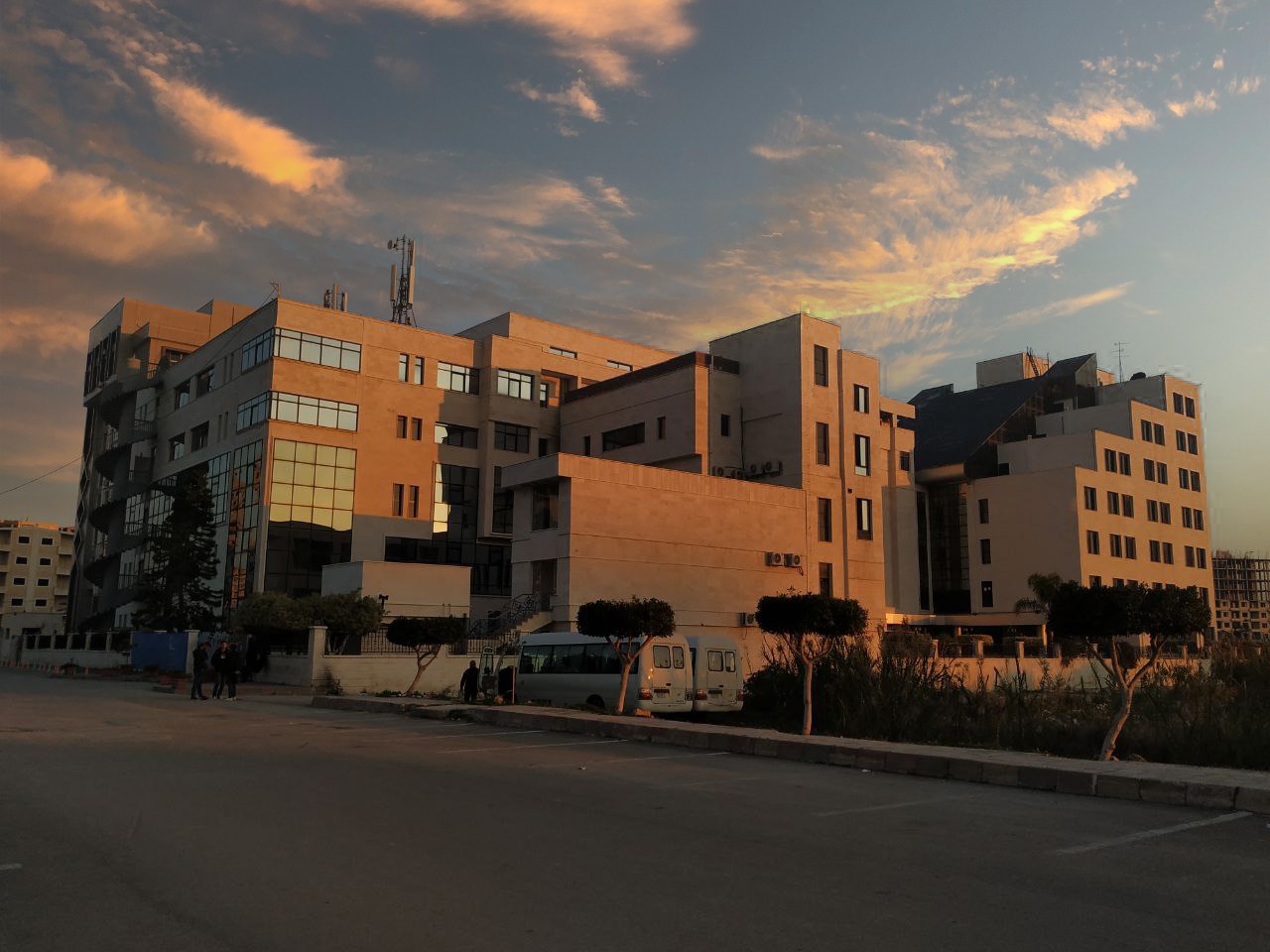 الفصل الدراسي الثاني                                                                                                                                                     العام الدراسي 2023 - 2022جدول المحتوياتالغاية من الجلسة:التعرف وتصنيف العوامل المعلقة , ودراسة كيفية حساب سرعة ترسب الطور الصلب في المعلقات.مقدمة:المعلقات تحتاج الى عوامل معلقة للحفاظ عليها موزعة بشكل متجانس ضمن الطور المستمر , ويمكن تصنيفها حسب منشأها ,ولكن في البداية يجب معرفة حساب سرعة الترسب في المعلقات لمعرفة مدى ثباتها خلال فترة التخزين  علاقة ستوكس في المعلقات:تعطى سرعة ترسب الجزيئات المعلقة بعلاقة ستوكس :Stokes 𝒗=𝐝𝟐 ×(𝒒𝟏−𝒒𝟐)×𝒈                             𝟏𝟖 𝛈  سرعة الترسبd  نصف قطر الأجزاء q1 كثافة الأجزاء المبعثرةq2  كثافة الوسط السائلg  الثقالةη لزوجة الوسط السائلكلما ازدادت اللزوجة، وصغر نصف قطر الأجزاء تقل سرعة الترسب.أنواع العوامل المعلّقة:القسم العمليالوصفة (1):هيدروكسيد الألمنيوم         36غ          شراب بسيط                  10مل         غليسيرين                     3مل          نيباجين                        0.1غنيبازول                        0.03غمطعم                          مقدار كافيماء                     حتى 100ملماذا تمثل الوصفة؟ ولماذا؟ما دور كل مادة فيها؟حضر هذه الوصفةوصفة(2): معلق الكاؤولان والبكتين:كاؤولان                200غ      بكتين                     10غ      صمغ الكثيراء            5غ        حمض الجاوي           2غ        سكرين صودي          1غ        غليسيرين                20مل       منكه                      كمية كافية	ماء                     حتى 1000مل       التحضير:نبعثر الكاؤولان بنصف كمية الماء ويترك لينتبج.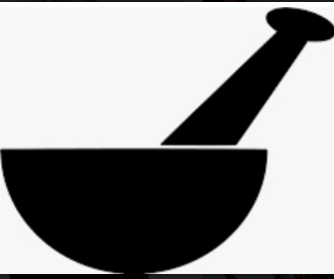 العنوانرقم الصفحةمقدمة3علاقة ستوكس لحساب سرعة الترسب في المعلقات3تصنيف العوامل المعلقة حسب منشأها4 -5القسم العملي 6تصنيف العوامل المعلقة حسب منشأهاتصنيف العوامل المعلقة حسب منشأهاتصنيف العوامل المعلقة حسب منشأهاتصنيف العوامل المعلقة حسب منشأهاطبيعية المنشأنصف صنعية (مشتقات السللوز)غرويدات مائية لا عضويةمتماثرات صنعيةالصمغ العربي: يحتوي على خمائر الأوكسيداز والبيروكسيداز لذلك فهو يتنافر مع المواد القابلة للأكسدة مثل الفينول ,الحل : تسخين اللعابية للدرجة 100 بضع دقائق.تحضر لعابيته بتركيز 50-35% .M C :عديم الشحنة.ينحل بالماء البارد, ويترسب بالحرارة.يكون ثابت في مدى واسع من درجات الحموضة لأنه غير مشحون.هي عبارة عن سيليكات تختلف بما تحويه من مكونات معدنية , وتترسب نت مبعثراتها المائية بالكحول والحموض , وتتميز بخاصية تغير القوام بالرج .البانتونيت:هي سيليكات الألمنيوم المائية الطبيعية,. لا ينتبج بوجود المذيبات العضوية يحضر بتركيز 5%. الكاربوبول: متماثر لحمض الأكريلي .النواع النقية منه تستخدم في الأشكال الصيدلانية الداخلية تحمل الرمز p .سالب الشحنة.مبعثراته المائية قليلة اللزوجة .تفاعله حمضي يعدل بأساس ( بيكربونات ال Na .تقل لزوجة الهلامية لدى تعرضها للضوء بسبب الأكسدة بتأثير بعض الشوارد المعدنية. صمخ الكثيراء : يتخرب بالحرارة العالية, اذ تفقد اللعابية لزوجتها عند التسخين لحرارة عالية وبوجود محاليل قلوية.تحضر لعابيته بتركيز 6 -10% .           M C C :نستخدم الملح الصودي منه لأنه ينحل بالماء.هي مركبات ذات شحنة سالبة تتنافر مع المركبات الموجبة مثل أملاح الأمونيوم الرباعية.الفيكوم: سيليكات الألمنيوم و المغنيزيوم.يحتمل وجود 30% من الكحول دون أن يترسب.مبعثراته المائية قلوية التفاعل.لذلك تحفظ في عبوات عاتمة ويضاف لها ممخلب للشوارد EDTA .يتنافر مع المواد موجبة الشحنة.حساس الجاه حمض البنزوئيك وبنزوات ال Na .الألجينات: تستخرج من الأشنيات عبارة عن أملاح مختلفة لحمض الألجيني وأكثرها  استعمالاً ألجينات Na تتنافر مع المحاليل الحمضية إذ يترسب حمض الألجيني في p H=4 .تنحل بالماء , ولا تنحل بالكحول .تزداد لزوجة محاليل الألجينات بوجود الغليسيرين والبروبيلين غليكول وشوارد الكاليسيوم, إضافة كميات قليلة من أملاح الكالسيوم المنحلة يزيد لزوجة اللعابية  لتصل الى قوام صلب. H E T : مركب عديم الشحنة لا يترسب بالحرارة العالية. السيليكا الغرويدية: (الإيروزيل): هي ثنائي أكسيد السيليكون الغروي.تملك قدرة عالية على امتصاص الماء بسبب نعومتها الفائقة.وتمتاز بكونها تعطي هلامات مع الماء ومع المذيبات العضوية كالأغوال والزيوت والعطور .تستعمل مبعثراتها المائية بتركيز 1.5-4% . 